Dairy Cattle Handlers CDE Anticipated Attendance: 15 students Traditional Date: First Friday in AprilFacilities RequiredRegistration Area – must be out of the weather and open to allow the processing of registrations of 15 schools.  Arena – Arena(s), either indoor or outdoor, capable of having multiple classes being judged at the same time.Indoor pens – See aboveRestrooms – Both male and female facilitiesParking – sufficient space for 20 vehicles (busses, vans and cars)Animals Required	Seven (7) rings of cows or heifers to be placed on type. (4 animals per ring)Equipment RequirementsTables – 1 for use in the registration areaChairs – 2 chairs in the registration area. Arena – multiple areas of sufficient size to allow animals to led freely	Trash cans – sufficient to allow for disposal of plastic boots, food items, etc.Host Commitments	Pre-Event - 	Locate and transport animals to CDE site		Set-up pens 		Prepare signage for the event		Provide contacts to IAVAT for any food, transportation, restroom and parking needs.	During Event - 	Monitor health of animals		Provide “Official” placings 		Locate and secure judge for handler presentations	Post Event - 	Provide placings and reasons to non-reason participants		Release all contest scorecards for training purposesTransportationProvide transportation to and from parking area for participants (only necessary if the parking is distant from the judging site)Note: If the host cannot provide the transportation, they must provide contact information for a transportation service that can be used.ConsumablesSignageAny items to maintain facility bio-security requirements (boot covers, etc)Host ProposalBased on the materials provided, we would be interested in hosting the IAVAT Dairy Cattle Handler Career Development Event. The allocation of responsibilities and costs would be as follows.Proposed Date:      	Proposed Location:                         Maximum capacity for students:_______Anticipated Cost to IAVATWould you host the event in Springfield as a part of the State FFA Convention?  ___________Proposal submitted by: ___________________________________________________________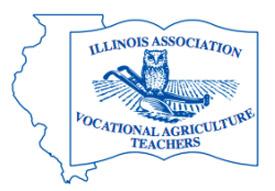 Illinois Association FFA/Illinois Association of Vocational and Agriculture TeachersCDE/LDE Supervision ResponsibilitiesDairy Cattle Handlers CDE:CDE ComponentHost ResponsibilityIAVAT ResponsibilityNotesFacilitiesRegistration AreaXArenaXTesting RoomsXParking☐☐Restrooms☐☐AnimalsLocate & transportXEvaluate and scoreXEquipmentTables & Chairs☐☐PensXTrash Cans☐☐Transportation☐☐Consumables☐☐On-site assistance from teachers☐☐Including, but not limited to, serving as ring superintendents, group leaders, timers, exam proctors, clean-up workers, etc.Other (please list)☐☐☐☐☐☐Item(s)QuantityEstimated CostBuilding RentalRental (please list)TransportationJudges HonorariumLaborOther (please list)Contest Host:Contest SuperintendentCommittee Rep.FFA State StaffPre-Event- Secure 6 rings of cattle - Secure areas for livestock- Work with state staff on registration numbers- Provide state staff with a map/location for parking. - Secure judges to score studentsDuring Event- Monitor cattle, report any issues that could effect contest scoring to State Staff. Post Event- Work with state staff to finalize results and send listserv. -Release all contest exams, scenarios, practicums, etc. for training purposes- Make notes to improve contest moving forward. Pre-Event- Inform host of any rule changesDuring Event- Work with host/volunteers to monitor rings/move groups- Help validate official scoresPost Event- Work with state staff to finalize results and send listserv. - Make notes to improve contest moving forward. Pre-Event- Inform host of any rule changesDuring Event- Work with host/volunteers to monitor rings/move groups- Help validate official scoresPost Event- Make notes to improve contest moving forward. Pre-Event-Contact everyone at least 1 month prior to contest with information, contact info, etc. - Share registration numbers with host. - Share rule updates with host. - Create Contestant NumbersDuring Event- Set up registration area and work with teachers to check in students. - Make any changes to scoring based on issues with contest materialsPost Event- Total all scores, check for errors, and finalize results with Sup. and Rep. - Send listserv results- Make notes to improve contest moving forward. 